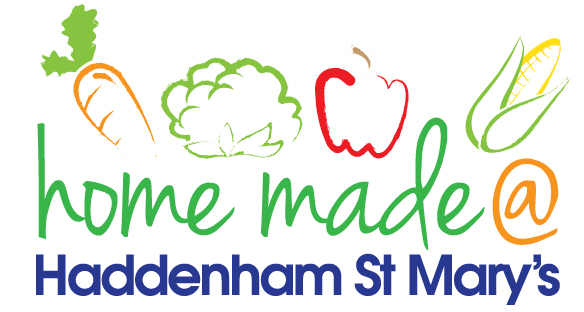 MENU – week 3MondayAround the worldTuesdayFamily FavouritesWednesdayWonderful RoastThursdayJulie’s JacketsFridayFish FridayLunchChicken curry and riceSausage, mash potato and vegetables Roast beef with all the trimmings and gravyJacket potato with a choice of toppingsFish burgers, potato lattice and peasVegetarian optionVegetable curry and riceVeggie sausage, mash potato and vegetables Quorn roast with all the trimmingsJacket potato with a choice of toppingsVegetable slice, chips and peasDessertMandarin segmentsCheese cakeFresh fruitCarrot cakeRock cakeFree FromoptionChicken curry and riceMandarin segmentsSausage, mash potato and vegetablesMousse/yoghurtRoast beef with all the trimmings and gravyFresh fruitJacket potato with a choice of toppingsCarrot cakeFish fingers, chips and peasRock cakeAll meals will contain or be served with at least one portion of vegetables.All hot puddings will be accompanied by custard or cream.All roast dinners, sausage & mash and pie dishes will have the option of extra gravy.All children will also be offered bread, a piece of fruit and a drink of milk or water with their main meal.All meals will contain or be served with at least one portion of vegetables.All hot puddings will be accompanied by custard or cream.All roast dinners, sausage & mash and pie dishes will have the option of extra gravy.All children will also be offered bread, a piece of fruit and a drink of milk or water with their main meal.All meals will contain or be served with at least one portion of vegetables.All hot puddings will be accompanied by custard or cream.All roast dinners, sausage & mash and pie dishes will have the option of extra gravy.All children will also be offered bread, a piece of fruit and a drink of milk or water with their main meal.All meals will contain or be served with at least one portion of vegetables.All hot puddings will be accompanied by custard or cream.All roast dinners, sausage & mash and pie dishes will have the option of extra gravy.All children will also be offered bread, a piece of fruit and a drink of milk or water with their main meal.All meals will contain or be served with at least one portion of vegetables.All hot puddings will be accompanied by custard or cream.All roast dinners, sausage & mash and pie dishes will have the option of extra gravy.All children will also be offered bread, a piece of fruit and a drink of milk or water with their main meal.